Izpit AIzpit za psa spremljevalcaNa dan izpita oz. prireditve mora pes dopolniti predpisano starost 12 mesecev. Izjeme pri tem niso dovoljene.Izpit za psa spremljevalca sestavljajo vaje poslušnosti. Vsaka posamezna vaja se začne in konča v osnovnem položaju (pes sedi ob vodniku). Sestava izpita:Vodljivost na povodcuVaja se prične v osnovnem položaju. Pes je na povodcu. in mora na vodnikovo povelje le-temu veselo slediti. Ovratnica pri tem ne sme biti na zateg. Na začetku vaje gre vodnik s psom 40 do 50 korakov naravnost. Sledi obrat v levo (180 stopinj) in po nadaljnjih 10 do 15 korakih pokažeta še tek in počasno hojo. V vsaki vrsti gibanja morata narediti vsaj 10 korakov. Po počasni hoji nadaljujeta vajo v normalni hoji pri čemer morata prikazati najmanj en zavoj v desno, en zavoj v levo, en obrat in ustavljanje. Pes mora med celotnim potekom vaje hoditi z desno plečko ob vodnikovi levi nogi. Vodnik mora imeti povodec v levi roki in povodec mora biti popuščen.Obnašanje psa v skupini ljudiPo končani vaji »vodljivost na povodcu« gre vodnik s psom v skupino najmanj štirih oseb. Osebe mirujejo in so postavljene v navidezni kvadrat. Vodnik gre skozi skupino, po 10 korakih se obrne, vrne v skupino in se ustavi. Na sodnikov znak se osebe vodniku in psu približajo do razdalje enega metra, se ustavijo in obmirujejo. Na sodnikov znak se osebe v skupini vrnejo na svoje izhodiščne točke in vodnik s psom zapusti skupino.Sedenje z ustavljanjemVodnik gre z navezanim psom naprej, po 10 do 15 korakih se ustavi in poveljuje psu »sedi«. Ko se pes usede, ga odpne in se od psa oddalji 20 korakov, se ustavi in obrne proti psu, se vrne do psa in psa pripne.Prostor in odpoklicIz osnovnega položaja (vodnik vajo nadaljuje tam, kjer je zaključil vajo sedenja) gre vodnik z navezanim psom10 korakov naprej, se ustavi in poveljuje psu »prostor«. Ko se pes uleže ga odpne in se oddalji 20 korakov. Nato se ustavi in obrne proti psu in pokliče psa. Na vodnikovo povelje »poleg« mora pes hitro zavzeti osnovni položaj ob vodnikovi levi nogi. Vodnik pripne psa.Odlaganje z motenjemKo pes in vodnik prideta do mesta odlaganja, se postavita v osnovni položaj. Vodnik odpne psu povodec in psa pripne na že vnaprej pripravljen in pritrjen varovalni povodec. Iz osnovnega položaja vodnik odloži psa s poveljem »prostor«. Vodnik zapusti psa in odide v določeni smeri. Po najmanj 20 korakih se ustavi, obrnjen proti psu. Tako obrnjen (proti psu) ostane ves čas izvajanja vaje odlaganja. 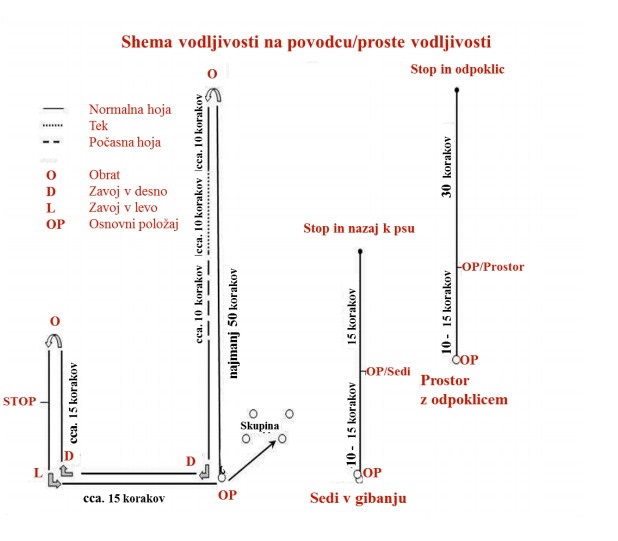 Vaja 1Vodljivost na povodcuVaja 2Obnašanje psa v skupini ljudiVaja 3Sedenje z ustavljanjemVaja 4Prostor in odpoklicVaja 5odlaganje